Ludovít LudhaTenorLudovít Ludha studied in Bratislava. He took successfully part in international voice competition and since 1988 he belongs to the ensemble of Bratislava National Theatre, where he has performed a wide variety of roles.In 2022 he took over on short notice the part of Albert Gregor in a new production of Vĕc Makropoulos staged by Klaus Guth and conducted by Simon Rattle. He has performed the same part at, among others, Vienna State Opera and in Montpellier.Highlights of his international career include The Nose in Dresden, Babinski in Jaromir Weinberger’s Svanda in Palermo, Rusalka in Brussels,  Moses und Aron at Salzburg Festival, Faust in Jerusalem, Rodolfo in La Bohème in Japan, Oedipus Rex in Budapest, Paris, conducted by Charles Dutoit in Tokyo and – with the National Theatre of Bratislava – on a tour throughout Japan, Mascagni’s Iris at the Wexford Festival, Die tote Stadt in Kyoto, The cunning little vixen in  Venice, Zinovi in Lady Macbeth of the district of Mzensk in Paris Madrid, Amsterdam, Naples, Monaco, Buenos Aires, and – directed by Calixto Bieito – in Antwerp, Steva in Jenůfa conducted by Jiri Belohlavek (with video recording) in Prag, The Nose and Iolanta in Amsterdam, The bartered bride in Zurich and Tokyo, Zandonai’s Francesca da Rimini in Macerata, Don Carlo in Budapest and Tampere, Rigoletto in Hamburg, From the House of the Dead in Basel or Katia Kabanova in Oviedo.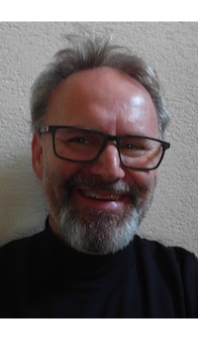 He has worked with conductors such as Gerd Albrecht, Vladmimir Ashkenazy, Charles Dutoit, Michael Gielen, Mariss Jansons, James Levine, Neville Marriner, Zoltan Pesko, Mstislav Rostropovitch, Tomáš Netopil or Alexander Vedernikov.Ludovít Ludha sings a rich concert repertoire. He performed Schmidts Das Buch mit sieben Siegeln in Innsbruck and Linz, Zimmermann’s Eja mater in Vienna, Haydn’s Nelson Mass in Milano, Stravinskij’s Les Noces in Turin, Montpellier, Berlin and Stuttgart, Mozart’s Requiem in Cremona, Bratislava, Ankara, Salzburg and Prag, Janáček’s Glagolitic Mass in Lissabon, Liverpool, Paris, Leipzig, Berlin, Taipei, Tokyo, São Paulo, Perugia, Munich and at the Lucerne Festival, Janáček’s Osud in Vienna, Mendelssohn’s Elias in Graz, Dvořák’s Svata Ludmila in Vienna, Mozarts Krönungsmesse in Salzburg, Smetanas Die Geisterbraut in Geneva and Prague, Orff’s Catulli Carmina in Denmark, Rachmaninov’s The Bells in Budapest, Dvořák’s Requiem in Nürnberg, Verdis Requiem in Linz, Jena and Moskau, Dvořák’s Stabat mater in Ankara, Uetrecht, Amsterdam, Manchester and Leeds, Orff’s Carmina burana in Bratislava and Bologna, Janáčeks Vecne Evangelium with Vienna Philharmonic Orchestra in Brno and Vienna, Bruckners Te Deum in Tel Aviv, Bizet’s Te Deum in Jerusalem. Lately he sang Beethoven’s 9th symphony in Helsinki and Odense as well as Janacek’s Eternal Gospel with Seattle Symphony.07/2023